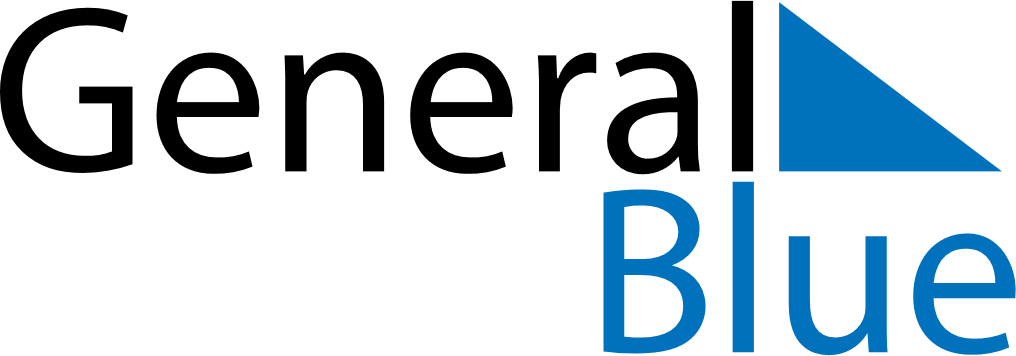 June 2022June 2022June 2022BermudaBermudaSundayMondayTuesdayWednesdayThursdayFridaySaturday12345678910111213141516171819202122232425National Heroes Day2627282930